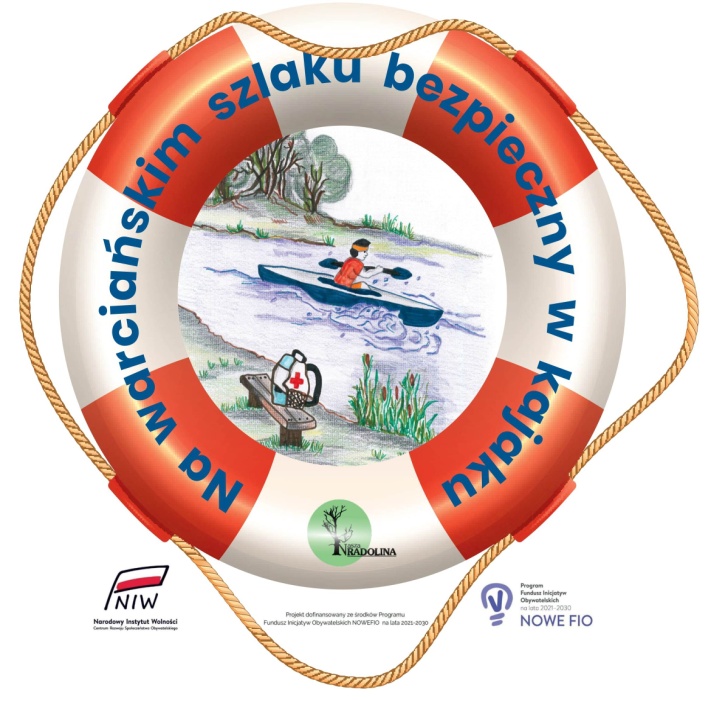                                            ………………………………………………………………………… (Miejscowość, data)Oświadczenie o zgodzie na przekazywanie danych osobowych do NIW-CRSOZostałam / zostałem poinformowana/y o możliwości przekazania danych osobowych oraz wizerunkumojego dziecka……………………………………………………………………………………………… do NIW- CRSO.(imię i nazwisko dziecka )Wyrażam zgodę na udostępnianie danych  oraz wizerunku mojego dziecka do celów monitoringu i kontroli w ramach projektu „Na warciańskim szlaku bezpieczny w kajaku” , dofinansowanego ze środków Programu Fundusz Inicjatyw Obywatelskich  NoweFIO na lata 2021-2030 
oraz przeprowadzanych na zlecenie NIW-CRSO ewaluacji.…………………………………………………………………..………                                           
(czytelny podpis opiekuna prawnego)                                                                  